FOR IMMEDIATE RELEASEAPRIL 29, 2022GRANDMA RETURNS WITH “I MET GOD ONLINE”GENRE-BENDING ARTIST RELEASES HYPNOTICALLY TRANSCENDENT NEW SINGLELISTEN TO “I MET GOD ONLINE” HEREWATCH OFFICIAL MUSIC VIDEO HERE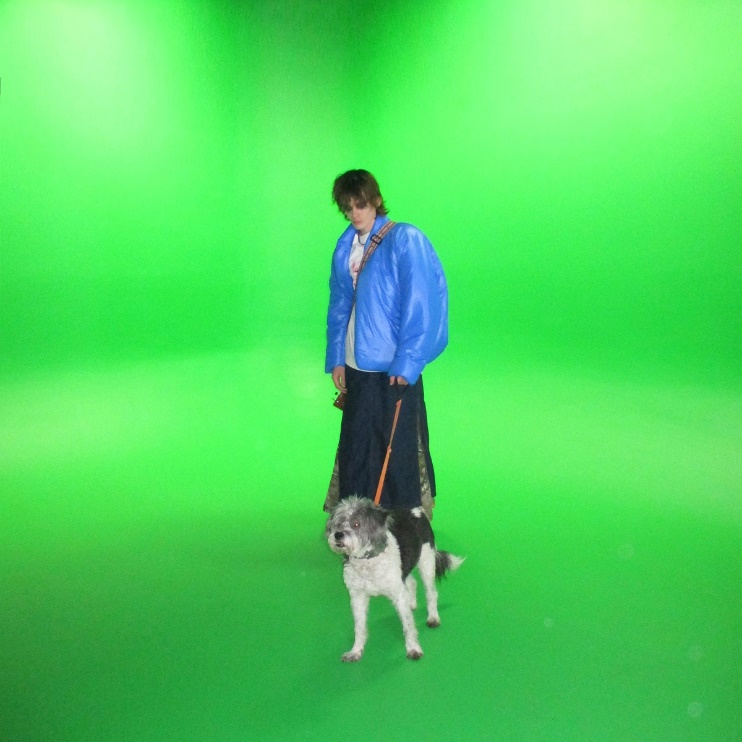 DOWNLOAD ART + PRESS PHOTOS HERECombining the affect of an epicene 1970s rock star with that of a public-school e-boy, genre-bending alternative artist grandma is back with a hypnotically transcendent new single, “I Met God Online,” available now HERE. The track chronicles the nonlinear nature of love in the digital age—failed talking stages, psychosexual pining, miscommunication and vibe shifts— intertwined with a fascinating strain of theism. “”I Met God Online” is about people’s fascination with internet esotericism,” says grandma. “A meditation on how someone’s life and internet presence can amorphously become someone else’s religion, obsession, or gospel.” In opposition to its lyrical content, the song’s music video, co-directed by grandma and Skylar Newman of the brand Praying, is populated with remarkably “normal” people fresh out of a stock image catalog. Watch the video HERE. Hailed by Highsnobiety for “crafting music that pushes the notion of genre experimentation and fusion to unimaginably innovative heights,” grandma – a.k.a. multi-instrumentalist/producer Liam Hall – has earned applause for his fascinating amalgam of bedroom hip-hop, raw funk, alternative R&B, and lo-fi pop, showcased on 2019’s debut mixtape, Even If We Don’t Get It Together. The project – which features such groundbreaking tracks as “Stomp and Grind (Feat. Rico Nasty),” “Downtown Life,” and “Shallow Water,” – was followed in 2020 by an extensive string of chameleonic singles, including “Everybody’s On Their Phone” and “Virtually Anything,” the former featured on SiriusXM Alt Nation’s Advanced Placement, and the latter an acclaimed collaboration with anti-pop star sophie meiers which earned acclaim from Nuance Magazine as “an extremely enticing track that is a must listen for any alternative/R&B fans.”Known throughout Atlanta’s pop and hip-hop scenes for his skills as a singer, songwriter, musician, producer, programmer, arranger, and visual artist, grandma has received a wide range of media attention, with Pigeons & Planes naming him “Best New Artist of the Month” and A1234 declaring, “grandma, I have no doubt, will soon be the soundtrack to many people’s adolescence as his genre-defying talent speaks to a whole new generation of music lovers.” The preternaturally talented polymath maintained a steady flow of tracks through 2020, including “Chills,” “Bested,” and “Growing Up Is Strange,” all of which were accompanied by self-made companion videos, streaming now at his official YouTube channel HERE.Now grandma is poised to push his distinctive brand of personal pop ever higher, reaching heavenward with a one-of-a-kind sound and vision unlike any other. Expect more music from this new chapter soon.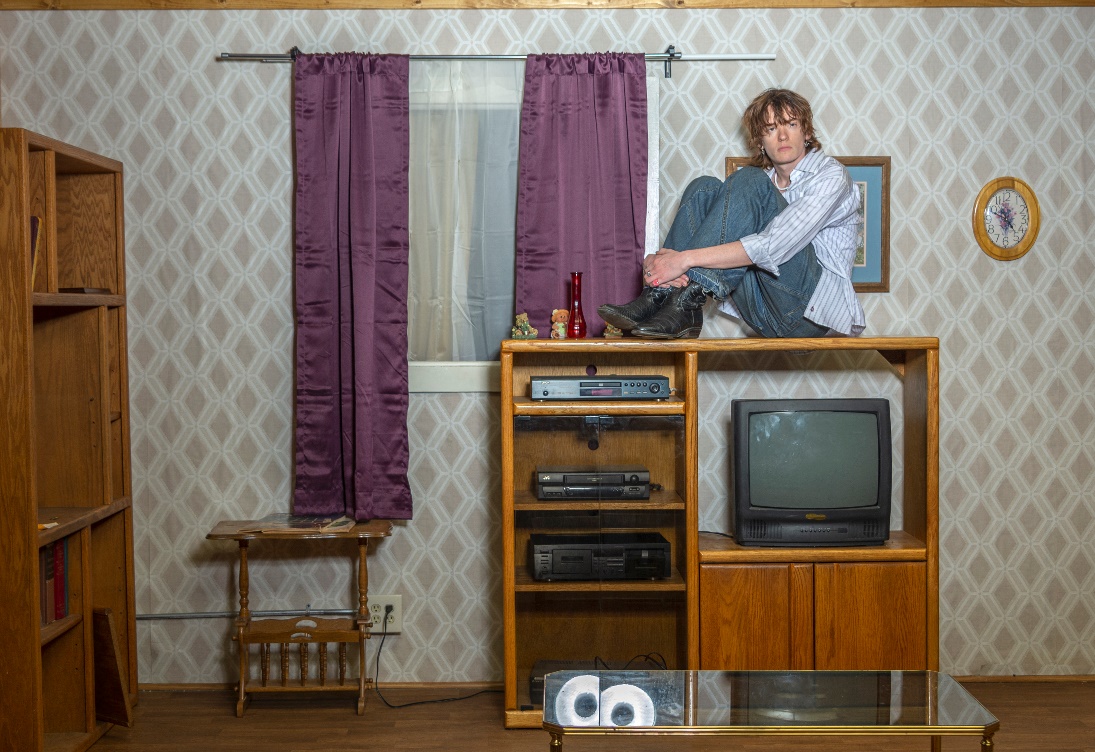 DOWNLOAD PRESS PHOTOSCONNECT WITH GRANDMAGRANDMAMUSIC.COM | INSTAGRAM | TIK TOK | TWITTER | YOUTUBEFor press inquiries, please contact:Kelly McWilliam // Kelly.McWilliam@AtlanticRecords.comGabrielle Reese // Gabrielle.Reese@AtlanticRecords.com  